Zajęcia korekcyjno- kompensacyjne- 2.04.2020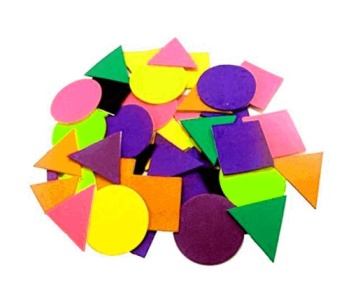 4-5 -latkiTemat: Zabawy z figurami- ćwiczenia koncentracji uwagi                         i sprawności motorycznej.Zachęcam do wysłuchania piosenki o figurach:odsyłam do linku:https://www.youtube.com/watch?v=Lv-1s65cgJMRozmawiamy na temat piosenki: jakie figury występowały           w piosence?Pokazujemy dziecku jak wyglądają: koło             trójkąt                kwadrat         prostokątZachęcam do przyklejenia dziecku taśmą na dywanie wzorów: koła, trójkąt i kwadrat, prostokąt- po czym zachęcamy dziecko, żeby po nich chodziło.Proponuję karty pracy (załącznik 1, 2):Załącznik nr 1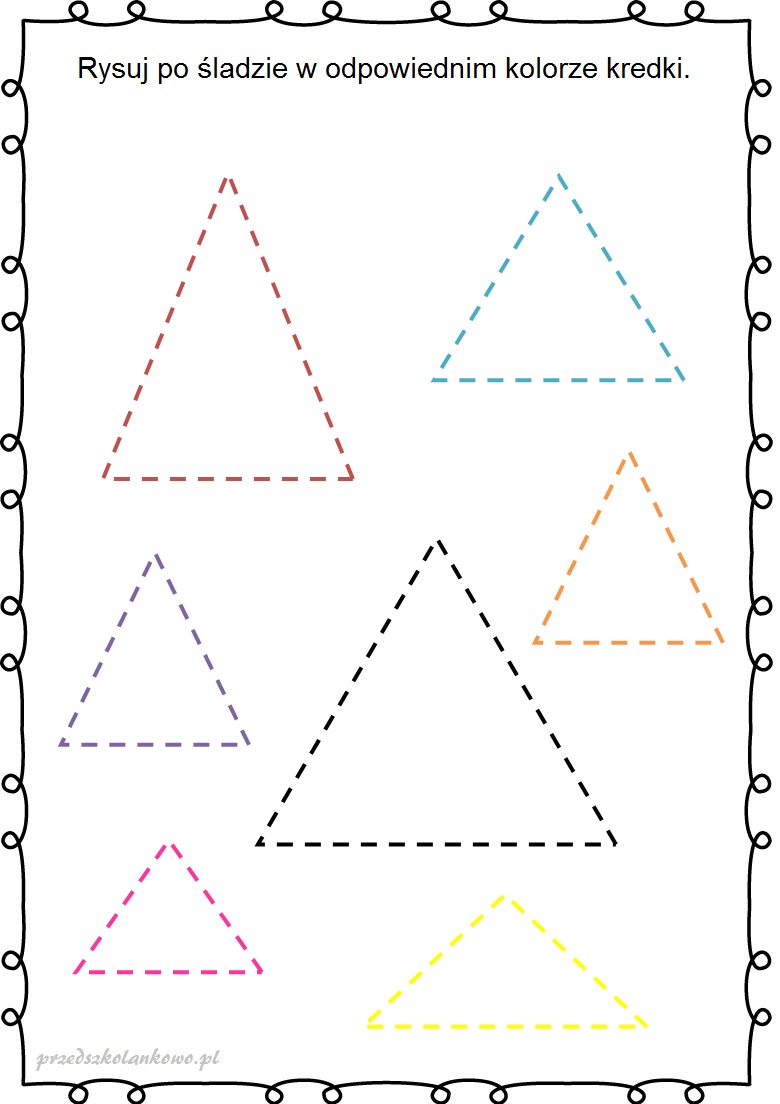 Załącznik nr 2Spróbuj wyciąć figury